О создании и утверждении состава антитеррористической комиссии Цивильского муниципального округа Чувашской РеспубликиВо исполнение Федерального закона Российской Федерации от 06.03.2006      № 35-ФЗ «О противодействии терроризму», решения председателя антитеррористической комиссии в Чувашской Республике, Главы Чувашской Республики от 22.11.2018 № 15/10-34 «О формировании антитеррористических комиссий в муниципальных образованиях Чувашской Республики», администрация Цивильского муниципального округа Чувашской РеспубликиПОСТАНОВЛЯЕТ:1. Создать антитеррористическую комиссию Цивильского муниципального округа Чувашской Республики (далее - антитеррористическая комиссия).2. Утвердить состав антитеррористической комиссии, согласно приложению к настоящему постановлению.3. Работу антитеррористической комиссии организовать в соответствии с требованиями решения председателя антитеррористической комиссии в Чувашской Республике, Главы Чувашской Республики от 22.11.2018 № 15/10-34 «О формировании антитеррористических комиссий в муниципальных образованиях Чувашской Республики».4. Признать утратившим силу:- постановление администрации Цивильского муниципального округа Чувашской Республики от 17.05.2023 № 619 «О создании и утверждении состава антитеррористической комиссии Цивильского муниципального округа Чувашской Республики»;- постановление администрации Цивильского муниципального округа Чувашской Республики от 18 августа 2023г. № 1110 «О внесении изменений в Постановление администрации Цивильского муниципального округа от 17.05.2023г. № 619 «О создании и утверждении состава антитеррористической комиссии Цивильского муниципального округа Чувашской Республики».5. Контроль за выполнением настоящего постановления оставляю за собой.6. Настоящее постановление вступает в силу после его официального опубликования (обнародования).Глава Цивильскогомуниципального округа						   		А.В. ИвановПриложениек постановлению администрацииЦивильского муниципального округаЧувашской Республикиот 06.02.2024 № 91СОСТАВантитеррористической комиссииЦивильского муниципального округаЧувашской РеспубликиПредседатель антитеррористической комиссии:Заместители председателя антитеррористической комиссии:Секретарь антитеррористической комиссии:Члены антитеррористической комиссии:СОГЛАСОВАНО:
Первый заместитель главы - начальник Управленияпо благоустройству и развитию территорийС.П. Матвеев06.02.2024г.Заместитель главы - начальник отделаорганизационно-контрольной и кадровой работыА.А. Купранова06.02.2024г.И.о. заместителя главы - начальник отдела образованияи социального развитияЕ.В. Профоров06.02.2024г.Начальник отдела сельского хозяйства и экологииА.А. Васильева06.02.2024г.Заведующий сектором правового обеспеченияТ.Ю. Павлова06.02.2024г.Главный специалист-эксперт сектора ГО ЧС,мобилизации и специальных программА.Р. Степанова06.02.2024г.ЧӐВАШ РЕСПУБЛИКИ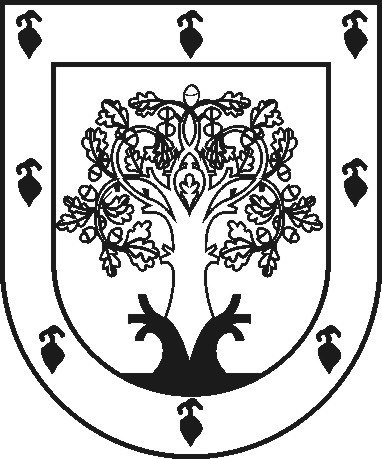 ЧУВАШСКАЯ РЕСПУБЛИКАҪĔРПӰМУНИЦИПАЛЛӐ ОКРУГĔНАДМИНИСТРАЦИЙĔЙЫШӐНУ2024 ç. нарӑс уйӑхĕн 06-мĕшĕ 91№Ҫӗрпÿ хулиАДМИНИСТРАЦИЯЦИВИЛЬСКОГОМУНИЦИПАЛЬНОГО ОКРУГАПОСТАНОВЛЕНИЕ06 февраля 2024 года № 91г. ЦивильскИвановАлексей Викторович-глава Цивильского муниципального округа Чувашской РеспубликиМатвеев Сергей Петрович-первый заместитель главы администрации - начальник Управления по благоустройству и развитию территорий администрации Цивильского муниципального округа Чувашской РеспубликиПушкин Денис Николаевич-сотрудник отделения УФСБ России по Чувашской Республике в г. Цивильск (по согласованию);ГригорьевАлександр Валентинович-заведующий сектором ГО ЧС, мобилизации и специальных программ администрации Цивильского муниципального округа Чувашской РеспубликиПискаревАлексей Николаевич-начальник ОНД и ПР по Цивильскому муниципальному округу управления надзорной деятельности и профилактической работы ГУ МЧС по Чувашской Республике - Чувашии (по согласованию);ПавловАнтон Германович-начальник МО МВД России «Цивильский» (по согласованию);Профоров Евгений Валерьевич-и.о. заместителя главы администрации - начальник отдела образования и социального развития администрации Цивильского муниципального округа Чувашской Республики;Купранова Анастасия Анатольевна-заместитель главы администрации - начальник отдела организационно-контрольной и кадровой работы администрации Цивильского муниципального округа Чувашской Республики;Васильева Анастасия Алексеевна-начальник отдела сельского хозяйства и экологии администрации Цивильского муниципального округа Чувашской РеспубликиХамдеевАйрат Миннеагметдинович-начальник Цивильского ОВО - филиала ФГКУ «УВО ВНГ РФ по Чувашской Республике-Чувашии (по согласованию)